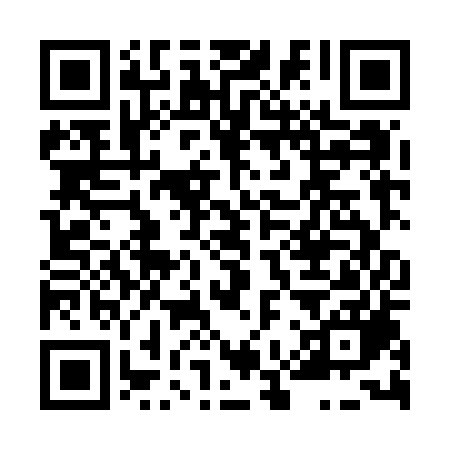 Ramadan times for Bravinne, Czech RepublicMon 11 Mar 2024 - Wed 10 Apr 2024High Latitude Method: Angle Based RulePrayer Calculation Method: Muslim World LeagueAsar Calculation Method: HanafiPrayer times provided by https://www.salahtimes.comDateDayFajrSuhurSunriseDhuhrAsrIftarMaghribIsha11Mon4:224:226:1011:583:545:475:477:2812Tue4:204:206:0711:583:555:495:497:3013Wed4:184:186:0511:573:565:515:517:3214Thu4:154:156:0311:573:585:525:527:3415Fri4:134:136:0111:573:595:545:547:3516Sat4:114:115:5911:574:005:555:557:3717Sun4:084:085:5711:564:025:575:577:3918Mon4:064:065:5511:564:035:585:587:4119Tue4:044:045:5211:564:046:006:007:4220Wed4:014:015:5011:554:056:026:027:4421Thu3:593:595:4811:554:076:036:037:4622Fri3:563:565:4611:554:086:056:057:4823Sat3:543:545:4411:554:096:066:067:5024Sun3:513:515:4211:544:106:086:087:5225Mon3:493:495:3911:544:126:096:097:5326Tue3:463:465:3711:544:136:116:117:5527Wed3:443:445:3511:534:146:136:137:5728Thu3:413:415:3311:534:156:146:147:5929Fri3:393:395:3111:534:166:166:168:0130Sat3:363:365:2911:524:176:176:178:0331Sun4:344:346:2612:525:197:197:199:051Mon4:314:316:2412:525:207:207:209:072Tue4:284:286:2212:525:217:227:229:093Wed4:264:266:2012:515:227:237:239:114Thu4:234:236:1812:515:237:257:259:135Fri4:204:206:1612:515:247:277:279:156Sat4:184:186:1412:505:257:287:289:177Sun4:154:156:1212:505:267:307:309:198Mon4:124:126:0912:505:277:317:319:219Tue4:104:106:0712:505:287:337:339:2310Wed4:074:076:0512:495:307:347:349:25